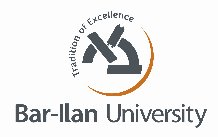 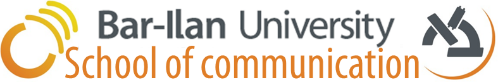 קורס סדנה כתבות וידאו במוביילשם המרצה: גב' סיון רביבסוג הקורס: (סדנה + התמחות)שנת לימודים: תש"פ            סמסטר: ב'             היקף שעות:  2 ש"ש א. מטרות הקורס ותוצרי למידה (מטרות על / מטרות ספציפיות):קורס זה הינו סדנה מעשית אקדמית המשלבת התמחות בארגון תקשורת חיצוני. הקורס יאפשר לסטודנטים לרכוש כלים פרקטיים על מנת לייצר סיפור תוכן עיתונאי באמצעות מדיום הווידאו הנגיש לכולנו במובייל. במסגרת הקורס, סטודנטים יפיקו כתבות מקוריות במהלך הסמסטר.במטרה ללמוד את העבודה העיתונאית ולהתנסות בשטח, הקורס ישלב עד-120 שעות התמחות בארגון תקשורת עיתונאי. כמו ישראל היום, ערוץ 20, אתר החדשות ווינט, וואלה, וכדומה. במסגרת ההתמחות כל סטודנט או צוות סטודנטים יצטרפו פעם בשבוע לגוף עיתונאי חיצוני ויחשפו לתהליכים המורכבים שמאחורי הקלעים בהכנת כתבה עיתונאית.הסטודנטים ירכשו בסדנה ידע בסיסי בצילום ועריכת וידאו ובמטרה ללמוד לייצר תוכן וידאו חדשותי. ההדרכה וההכשרה לסטודנטים תתבצע במהלך סמסטר אחד בשנת הלימודים תשע"פ, במסגרת קורס מעשי להכנת כתבות וסרטוני וידאו במובייל. תחום זה נקרא גם- Mobile Journalism. הקורס יתקיים בביה"ס לתקשורת באוניברסיטת בר אילן. הפרסומים של התוצרים יעלו במדיה או ברשתות החברתיות והם בעלי פוטנציאל חשיפה לאלפים עד עשרות אלפי צופים ועוקבים. הכלים המעשיים שהסטודנטים ילמדו יאפשרו להם להמשיך את העשייה העיתונאית ואת הפקת תוכן הוידאו גם לאחר סיום הלימודים וההתמחות, באופן עצמאי ו/או באחד מארגוני התקשורת בתעשייה.קהל יעד:סטודנטים בשנה שנייה או שלישית לתואר הראשון במסלול לימודים תקשורת בעברית.מרצה בקורס: סיון רביבעיתונאית, כתבת וידאו ומובייל, מגישהמרצה לעיתונות כתובה ועיתונות וידאו, אוניברסיטת בר אילן טל׳ 0523580086ravsiv@gmail.comwww.facebook.com/Sivan.Raviv.JournalistYoutube & Reelעוזר הוראה: רועי שלומתרגל בקורס בתקשורת, אוניברסיטת בר אילן royshalev10@gmail.comטל׳ 0523099611ב. תוכן הקורס:׳מובייל ג׳ורנליזם׳, עיתונות ניידת היא צורה מתפתחת של סיפורים חדשים בתקשורת, שבהם עיתונאים משתמשים בהתקנים אלקטרוניים ניידים עם קישוריות לרשת כדי לאסוף, לערוך ולהפיץ חדשות.עיתונאים מסוג זה מוכרים לעתים בשם mojos (עיתונאי נייד), הם עיתונאים עצמאיים שעשויים להשתמש באמצעים ניידים. הביצוע נעשה ע״י שימוש בסמארטפון או בטאבלט - יוצרים תוכן וידאו, שניתן להפיק ולערוך מכל מקום, באמצעות מכשירים נגישים אשר בבעלותם של כל אדם ממוצע. כללי האתיקה העיתונאית, והתכנים נשארים זהים, אך הביצוע משתנה. הוא נהיה זמין, פשוט, ונגיש.יותר מ-40% מהשימוש באינטרנט הנו במדיום של וידאו, אי לכך קורס כזה שימושי עבור התלמידים, חשוב, ומכוונן כלפי העתיד.הסדנה בקורס תקנה כלים טכניים עבור הפקת התוכן, כולל לימוד צילום בסיסי בסמארטפון, עריכת וידאו במובייל, זיהוי מהו תוכן עיתונאי, ויצירת כתבות וקטעי וידאו מקוריים של התלמידים עד תום הקורס.מהלך השיעורים:ג. דרישות קדם: איןד. חובות / דרישות / מטלות:חובות המוטלות על הסטודנט במסגרת הקורס: השתתפות בתרגילים, הגשת עבודות בווידאו, הגשת משובים, הצגת תוצר סופי בפני הכיתה וסיום שעות ההתמחות בארגון חיצוני בהצלחה.בקורס זה יש חובת נוכחות בכל השיעורים וההתמחות, שתיבדק מדי שיעור. תלמיד שייעדר מעל שתי הרצאות\ מפגשי התמחות ללא סיבה מוצדקת לא יורשה להגיש עבודת גמר, ולא יקבל ציון בקורס.ה. מרכיבי הציון הסופי:הגשת תרגילי צילום ועריכה בסדנה: 30%השתתפות בכל שעות ההתמחות: 20%הכנת כתבת וידאו סופית במובייל: 50%מרכיבי ההתמחות:הצטרפות לארגון תקשורת עיתונאי במשך 120 שעות התמחות אקדמיות לאורך סמסטר ב' + חופשת מבחנים + סמסטר קיץ.זמן אפשרי לביצוע שעות ההתמחות:4  במרץ 2020 - 18 בספטמבר 2020 (חצי שנה).ו. ביבליוגרפיה:What effect has the internet had on journalism; (2011, February 20) The Guardianhttps://www.theguardian.com/technology/2011/feb/20/what-effect-internet-on-journalism  Crafted storytelling vs raw content: which production style is mobile journalism best suited for?; (2019, January 25); Journalism.co.ukhttps://www.journalism.co.uk/podcast/crafted-storytelling-vs-raw-content-which-production-style-is-mobile-journalism-best-suited-for-/s399/a733743/ How Mobile Journalism is Empowering Citizen Storytelling Around The World; (2018, April 13); The Daily Voxhttps://www.thedailyvox.co.za/how-mobile-journalism-is-empowering-citizen-storytelling-around-the-world-shaazia-ebrahim/Rick Thompson, Writing for Broadcast News, NY, Routledge, 2005, pp. 1-11How Newsrooms can overcome Turkey shutting down Social Media; (2016, November 5); Mashable.comhttps://mashable.com/2016/11/05/mobile-journalism/#2t_6BbbDCmqg How AJ+ reported from Baltimore using only mobile phones; (2015, May 1), The Poynterhttps://www.poynter.org/reporting-editing/2015/how-aj-reported-from-baltimore-using-only-mobile-phones/MoJo in action: The use of mobiles in conflict, community, and cross-platform journalism; (2012, August 31), Taylor Francis Online ז. שם הקורס באנגלית:Mobile Journalismמבנה התכנית המוצעת לפרויקט - "קורסים משלבי התנסות"מיועד עבור מסלול לימודי תקשורת בעברית תואר ראשון בסמסטר ב'שם הקורס: " כתבות וידאו במובייל " (Mobile Journalism).מועד מתוכנן לפתיחת הקורס: סמסטר ב' תש"פ.סילבוס הקורס: מצורף סילבוס (בעברית).תפוקות הלמידה של הקורס: הקורס יאפשר לסטודנטים לרכוש כלים פרקטיים על מנת לייצר סיפור תוכן עיתונאי באמצעות מדיום הווידאו הנגיש לכולנו בסמארטפון. במסגרת הקורס, סטודנטים יפיקו כתבות מקוריות במהלך הסמסטר. במטרה ללמוד את העבודה העיתונאית ולהתנסות בשטח, הקורס ישלב עד-120 שעות התמחות אקדמיות בארגון תקשורת עיתונאי. הסטודנטים ירכשו בסדנה ידע בסיסי בצילום ועריכת וידאו על מנת לדעת להפיק בעצמם כתבות וידאו עיתונאיות כמו שכתבי שטח עושים בתעשיית התקשורת. המרצה: סיון רביב, עיתונאית, כתבת וידאו, מגישה, מרצה לעיתונות כתובה ועיתונות וידאו, אוניברסיטת בר אילן. טל׳ 0523580086, ravsiv@gmail.comקהל יעד: סטודנטים בשנה ב'\ ג' לתואר ראשון במסלול לימודי תקשורת בעברית באוניברסיטת בר אילן.מספר סטודנטים בקורס: עד 20 תלמידים בקורס.מספר מינימאלי לפתיחת קורס: הקורס יפתח עם 10 תלמידים.מקומות התמחות אפשריים: התמחות בארגון תקשורת עיתונאי בעברית כמו ערוץ 20, אתר החדשות ווינט, אתר וואלה, וכדומה. כל סטודנט או זוג סטודנטים יצטרפו כפעם בשבוע לכתב עיתונאי בעודו מכין כתבה. בנוסף, יחשפו התלמידים לתהליכים המורכבים שמאחורי הקלעים בחדרי החדשות.השלמת 120 שעות התמחות אקדמיות לאורך סמסטר ב' + חופשת מבחנים + סמסטר קיץ. (מאפשר מספיק זמן לפרוס את שעות ההתמחות לזמן ארוך יותר כדי למנוע עומס על הסטודנט במהלך הסמסטר).שת"פ עם ביה"ס לתקשורת בחו"ל, למשל בגרמניה  https://www.facebook.com/DJSde/, נערוך סדנה שלMobile Journalism.     השלמת 120 שעות התמחות אקדמיות מרוכזים במשך שבוע לימודים אחד. מס' שיעורשם שיעורתיאורהערות ותרגילים:1מבוא לעיתונות וידאו במובייל הגדרות לעיתונות ניידת, יתרונות מדיום הוידאו בעולם נייד ונגיש ברשת. הצגת אפליקציות מומלצות לשימוש בסמארטפון.חלוקת דפי הסבר על תהליך ההתמחות ובחירת הארגון המלווה.תרגיל 1: ראיון כניסה להצטרפות באחד מבין הארגונים המלווים..2 שימוש בציוד עזר, מה עיתונאים צריכים היום כדי ליצור כתבות וידאו? צילום ללא שימוש ועם שימוש בציוד עזר (ערכת ציוד צילום לקורס) כדי לאפשר תוצאות מקצועיות. הדרכה על ערכת ציוד עזר לצילום (ציוד ביה"ס להכנת הכתבה)תרגיל 2:התנסות בצילום עם ערכת הציוד של הקורס בשטח\ כיתה.3יסודות טכניים בצילום וידאו  לימוד יסודות צילום וידאו עיתונאי – תרגול על סמארטפון בכיתה ובחוץ, כולל לימוד על היבטים טכניים, סאונד, פוקוס, מחסור בזום, ועוד. הרצאת אורח של צלם (חיצוני\ ארגון מלווה) תרגיל 3:  תרגיל צילום     ראיון רחוב  בסמארטפון 4 סוגי צילומים וזוויות צילום לימוד יסודות בסיסיים בצילום, סוגי מסגרות צילום (מדיום שוט, קלוזאפ, וכדומה), תהליך סיפור, קומפוזיציה. תרגיל 4:  תרגיל צילום תהליך   בסמארטפון 5עריכת וידאו עיתונאית במובייללימוד עריכת וידאו בסיסית במובייל לצורך עריכת כתבת וידאו עיתונאית. נערוך יחד את החומרים מתרגיל צילום מס' 1+ 2.הרצאת אורח של עורך וידאו בסמארטפון (חיצוני\ ארגון מלווה) תרגיל 5:   עריכה של תהליך  סיפור וראיון  שטח בסמארטפון  6כתבת וידאו עיתונאית- מונחים וטרמינולוגיה.לימוד מונחים שונים מעולם הוידאו, דרך צפייה בכתבות נבחרות, לימוד כיצד כותבים תסריט לכתבה חדשותית בסמארטפון. תרגיל 6:   כתיבת תסריט   לכתבה הערוכה  משיעור 5 7מציאת סיפור ומיקוםעיתונאי נייד עם מובייל, אפליקציות וערכת ציוד צילום אינם מספיקים – נלמד מה צריך להיות בסיפור ששווה לספר. איך מוצאים אחד כזה וכיצד כדאי להתכונן לצלם אותו?תרגיל 7:חיפוש אחר סיפורים מעניינים וכתיבת הצעות לרעיונות עבור כתבות מגזין 8הצעה להכנת הכתבה, רעיונות לתוכן וידאו עיתונאי רלוונטי.כיצד מציעים לעורך ראשי רעיון לכתבה? פורמט כתיבה בין כתב לעורך. מהו רעיון טוב לכתבת מובייל ואיזה רעיון באמת שווה פרסום.הרצאת אורח של עורך ראשי (חיצוני\ ארגון מלווה) תרגיל 8: שליחת הצעות   כתבות מובייל  פרויקט גמר.9עיבוד ההתמחותביקורת וההערות על הצעות לכתבות ואישור הצעות המוכנות לכתבות וידאו מובייל לפרויקט גמר.שיחה קבוצתית על היבטים שונים בהתמחות של כל אחד עד כה. תרגיל 9: כתיבת משובים על   היבטים שונים  בהתמחות. מפגש שיחה אישית   עם רכז התמחות.10הסטנדאפכיצד כותבים ומצלמים סטנדאפ עבור כתבה (כאשר הכתב מדבר למצלמה). היכן ממקמים אותו בכתבה, מה חשיבותו ואיך עושים זאת במובייל.תרגול בזמן השיעור תרגיל 10: צילום סטאנדאפ   לפחות אחד לשימוש   בכתבה כפתיח\   גשר\ סיום. 11 קריינותכיצד כותבים ומקליטים קריינות במעברים בין החלקים השונים בכתבה. היכן ממקמים את החלק המחבר בכתבה, מה חשיבותו ואיך עושים זאת במובייל.תרגול בזמן השיעור תרגיל 11: הקלטת מלל המקשר בין חלקי   הכתבה.  12מבנה כתבהלאחר שיש לנו אוסף סוגים שונים של צילומים וזוויות בכתבה, נלמד כיצד ליצור רצפים נכונים בבניית הסיפור שיתמכו בנרטיב החזותי של הכתבה בסמארטפון.תרגיל 12:סידור מבנה מחדש של הסיפור בכתבה.  בתוספת תרגיל 11 ו- 12.13צפיה בכתבות וידאו למוביילצפיה בכיתה וביקורת לגבי הכתבות  תרגיל 13:   לערוך תיקונים    בסרטונים על סמך  ביקורות.14סיכום קורס, הצגת תוצרים סופיים במוביילצפיה בכיתה של הכתבות המתוקנות וסרטוני הוידאו במובייל.מתן ביקורת ומשוב על התוצרים ותהליך ההתמחות בהשתתפות נציגים מהארגון המלווה. תרגיל 14: מענה על משובים   מסכמים של  ההתמחות וביקורת  על תוצרי הגמר  בכיתה. 